PONIEDZIAŁEK 18.05.2020TEMATYKA TYGODNIA – DBAMY O ZDROWIETEMAT DNIA: DBAMY O ZDROWIE• Powiedz  co  rozumiesz  przez  przysłowie:  „Każde dziecko, pani, pan    Zna to przysłowie:    Żeby silnym, sprawnym być,    Trzeba  ćwiczyć – ruch  to  zdrowie”• Co nam daje ruch – swobodna wypowiedź• Piramida zdrowego odżywiania i aktywności ruchowej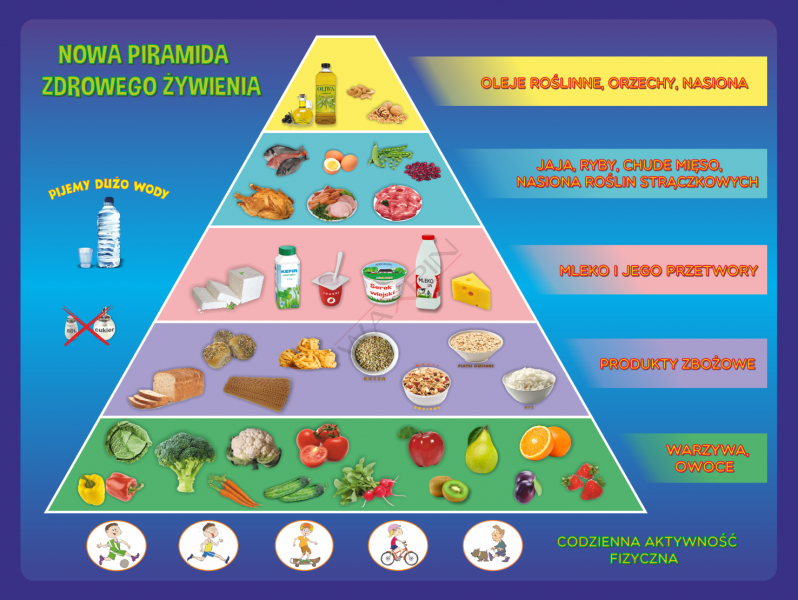 • Jakich produktów powinniśmy jeść najwięcej i dlaczego?Owoce i warzywa dostarczają witamin, przeciwutleniaczy i składników mineralnych. Chronią przed chorobami, sprzyjają utrzymywaniu prawidłowej masy ciała. Warzywa i owoce powinny stanowić przynajmniej połowę naszego codziennego pożywienia. Warzyw (3/4) powinniśmy spożywać więcej niż owoców (1/4), bo w owocach jest cukier.• Przyjrzyj się piramidzie i powiedz:- Czego powinniśmy spożywać trochę mniej niż warzyw i owoców? Co wynika z piramidy?- Czego powinniśmy jeść mniej niż makaronu, kasz, ryżu, chleba? Czego jeszcze mniej?- Czego powinniśmy jeść najmniej?• To jest zdrowie – praca plastyczna:Wytnij z gazetek reklamowych zdjęcia owoców, warzyw i innych produktów sprzyjających zdrowiu, ułóż ciekawą kompozycję i przyklej na kartce.•Słuchanie wiersza B. Szelągowskiej „Zdrowym być”Zdrowym być jak rydz,rosnąć jak na drożdżach.Czy można tak żyć?A właśnie, że można!Wystarczy codzienniesię gimnastykować,chodzić na spaceryi zęby szorować.Kąpać pod prysznicemi często myć ręce ;owoców i warzywzjadać jak najwięcej.Hałasu unikać,tak jak i słodyczy.To właśnie dla zdrowianajbardziej się liczy.• Quiz „Czy żyję zdrowo?”• Posłuchaj  piosenki  „Na wesołe miny zatańczyły witaminy”Zatańczyła marchew z jabłkiem
Burak z cytrynami
Z ziemniakami kiwi tańczy
Seler z malinami

Hej hej hop
Na wesołe miny 
Hej hej hop
zatańczyły witaminy
Już wesołe mają miny.

Zatańczyła z ananasem dynia zachwycona
Z kalafiorem tańczy gruszka
Z pomidorem winogrona

Hej hej hop
Na wesołe miny 
Hej hej hop
zatańczyły witaminy
Już wesołe mają miny.

zatańczyły witaminy
Owoce radosne
zatańczyły witaminy
Słońce woła wiosnę

Hej hej hop
Na wesołe miny 
Hej hej hop
zatańczyły witaminy
zatańczyły witaminy
zatańczyły witaminy
zatańczyły witaminy
zatańczyły witaminy
https://www.youtube.com/watch?v=AMdh_XnjGAU• Spróbuj samodzielnie pod okiem mamy wykonać przysmak na kanapkę, w puste miejsca wklej odpowiednie napisy: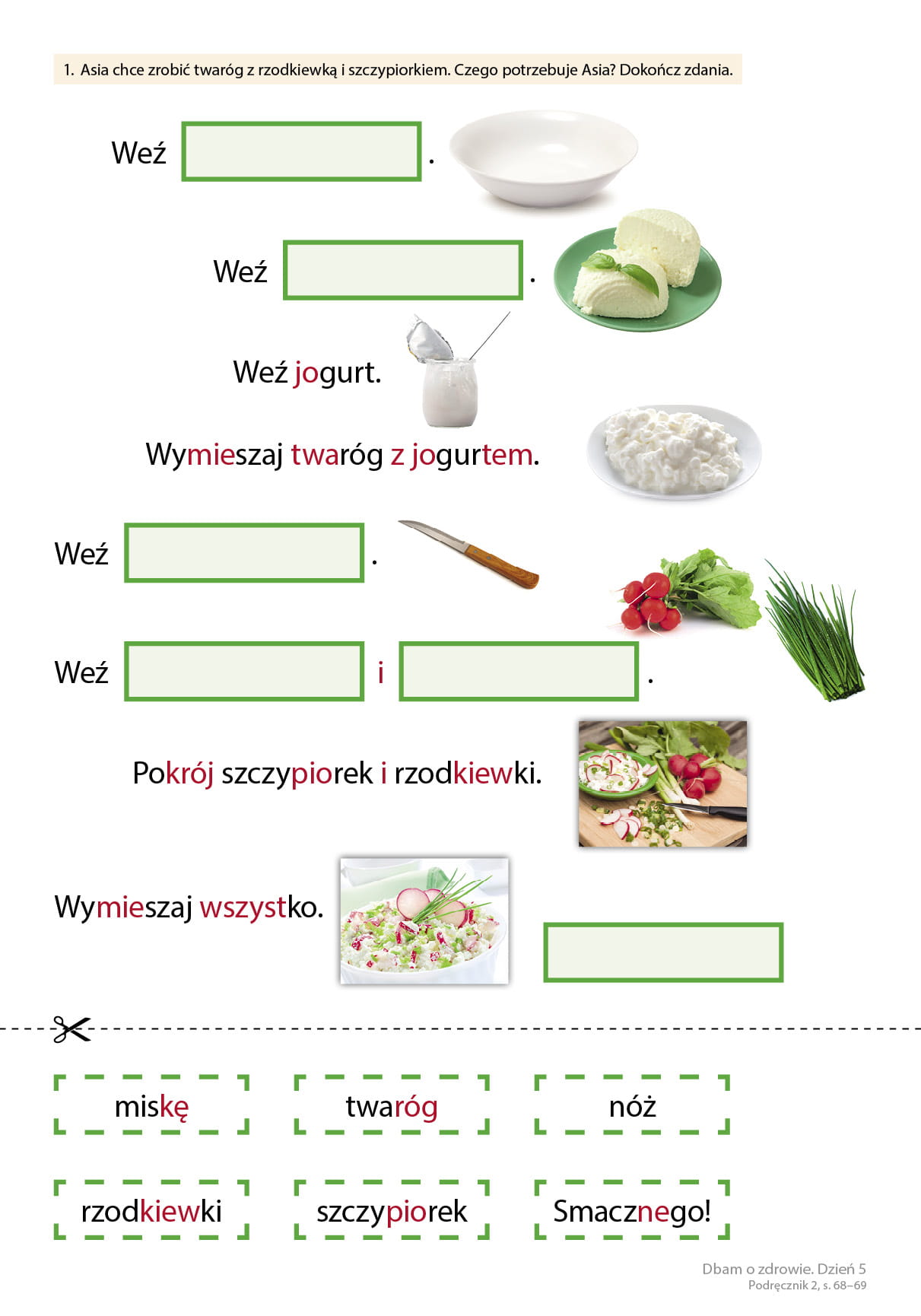                                                                               Do  zobaczenia  wasza  pani IwonaWykonywana  czynnośćtaknieJem śniadanie  przed wyjściem z domuMyję zęby rano i wieczoremJem mało słodyczyJem owoce i warzywaZmieniam codziennie bieliznęCodziennie poruszam się na świeżym powietrzuMyję się przed snemUnikam hałasuNie siedzę długo przed komputerem i telewizoremChodzę spać przed godziną 21 (9 wieczorem)